Какие льготы предусмотрены пенсионерам и лицам предпенсионного возраста в отношении принадлежащего им имуществаЗаконодательство о налогах предусматривает различный перечень льгот, которые предоставляются пенсионерам и лицам предпенсионного возраста при налогообложении имущества.По транспортному налогу.В соответствии с законом Красноярского края от 08.11.2007 №3-676 (с учетом изменений и дополнений): пенсионеры освобождаются от уплаты транспортного налога за одно транспортное средство мощностью двигателя до 100 лошадиных сил; также, у пенсионеров есть право уплачивать транспортный налог в размере 10 процентов по отдельным транспортным средствам при соблюдении отдельных условий.Льгота предоставляется только по следующим категориям транспортных средств*:автомобили легковые с мощностью двигателя до 150 л.с. включительно;мотоциклы и мотороллеры с мощностью двигателя до 40 л.с. включительно;другие самоходные транспортные средства, машины и механизмы на пневматическом и гусеничном ходу;снегоходы, мотосани с мощностью двигателя до 50 л.с. включительно;катера, моторные лодки и другие водные транспортные средства с мощностью двигателя до 100 л.с. включительно.*При этом, льготному налогообложению подлежит не более двух единиц транспортных средств, определяемых на усмотрение налогоплательщика. Не предоставляется льгота на два транспортных средства одного вида, например, на два легковых автомобиля и т.д.По налогу на имущество физических лиц.Пенсионеры также освобождены от уплаты налога на имущество физлиц за один объект недвижимости определенного вида, не используемый в предпринимательской деятельности (статья 407 Налогового кодекса Российской Федерации (далее - Кодекс)). Таким объектом может быть жилой дом или его часть, квартира или комната, гараж или машино-место, хозпростройка площадью не более 50 кв. м. Льгота предоставляется в размере подлежащей уплате суммы налога для объекта, не используемого в предпринимательской деятельности. Льгота предоставляется по одному объекту налогообложения каждого вида:квартире или комнате,жилому дому,помещению или сооружению, указанных в подпункте 14 пункта 1 статьи 407 Кодекса,хозпостройке, указанной в подпункте 15 пункта 1 статьи 407 Кодекса,гаражу или машино-месту.По земельному налогу.При расчете земельного налога с налогового периода 2017 года пенсионеры пользуются налоговым вычетом в размере кадастровой стоимости 600 квадратных метров от общей площади одного земельного участка независимо от его места нахождения, разрешённого использования и площади (статья 391 Кодекса).Для указанной категории граждан налоговым законодательством предусмотрена возможность применения беззаявительного порядка предоставления налоговых льгот. Беззаявительный порядок предусматривает предоставление льготы на основании имеющейся у налогового органа информации, то есть без обращения налогоплательщика. Подробную информацию об установленных налоговых ставках и льготах по имущественным налогам на территории Российской Федерации можно узнать на сайте ФНС России: http://www.nalog.gov.ru в разделе «Сервисы», воспользовавшись информационным ресурсом «Справочная информация о ставках и льготах по имущественным налогам», а также, подписавшись на официальные страницы Межрайонной ИФНС России № 17 по Красноярскому краю в социальной сети "ВКонтакте"  и "Одноклассники".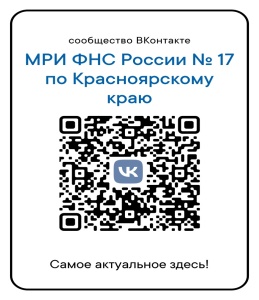 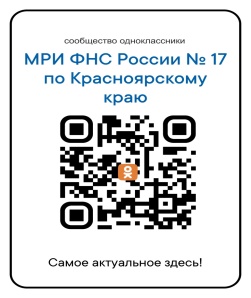 